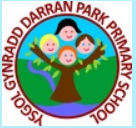 Darran Park Primary School      Eco- Schools Action Plan 2023-2024TargetsActionOrganisation and ResponsibilitiesCostMonitoringHow will we measure progress?EvaluationWhat difference have we made?LitterLitter has been found repeatedly at the side of the junior yard fencing.To continue our link with Keep Wales Tidy project and to participate in litter picks in our communityEco council members to collect litter on the school site.To arrange another bin to be placed on the junior yardLitter picks all week during week beg 2/10/23 for Keep Wales Tidy.Cost of binNo costPhotographic evidenceData to be recorded.School GroundsSome pupils have asked for a “buddy bench” and friendship stop to be made more appealing.To create a Forest Schools Base within the quadrant of progression step 3 gardenPupils to plant seasonal flowers and vegetablesOutdoor learning sessions – lead – Mrs Gauvain plus additional teaching staffPhotographic evidenceTwitterEco pupils to water regularly.Letters to parents, Twitter, TransportNew members to be elected for Junior Road Safety OfficersPupils put themselves forward and were selected by secret ballot.No costWaste minimisationReuse school uniformReuse fruit peeling for compostPTA to purchase reusable cups to be used for different school events , discos, fetes etcNo cost as donated.Mrs Gauvain will purchasePhotographsSeesawTwitterHealth, Well-being and FoodTo encourage foraging in our local environmentTo develop a community link with the Ladies Guild to prepare foods using seasonal fruit and vegetablesPlayground leaders to develop a variety of games for pupils to access during break and play times.Blackberry picking during outdoor learningSloe picking with Mrs GauvainHealthy fruits option provided at the Halloween and Valentine discoHealthy helpers to collect data on bar charts and pictograms to discover which were our favourite fruits.Global CitizenshipMajority of pupils are unaware of the Global GoalsArrange more environmental workshops with Size of Wales due to the success and enthusiasm last year.Link with another schoolEco committee to provide regular information regarding values, goals and responsibilities during class forum sessions or seek support from other pupil voice groups such as school council. Recently pupils have move into the area from Nigeria – create possible link with their old schoolsNo costNo cost	EnergyWe have recently had solar panels fitted. To monitor the effectiveness of solar panellingBiodiversityTo create a bug hotelTo encourage bees, butterflies and wildlife within our community.Bulbs to be planted around the community including the local home for the elderly.